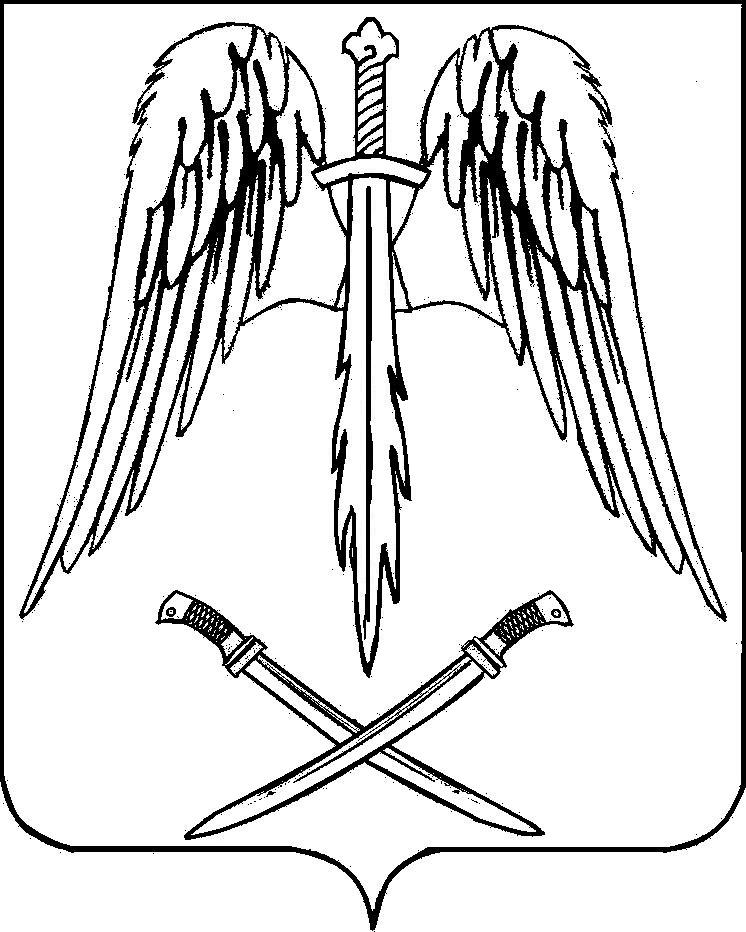 РЕШЕНИЕСОВЕТА АРХАНГЕЛЬСКОГО СЕЛЬСКОГО ПОСЕЛЕНИЯТИХОРЕЦКОГО РАЙОНАот ________________			                                                           №_______станица АрхангельскаяО внесении изменений в решение Совета Архангельского сельского поселения Тихорецкого района от 14 ноября 2014 года № 18 «Об утверждении Программы приватизации объектов муниципальной собственности Архангельского сельского поселения Тихорецкого района на 2015 год»	В соответствии с Федеральным законом от 21 декабря 2001 года № 178-ФЗ «О приватизации государственного и муниципального имущества»:	1.Внести в приложение к решению Совета Архангельского сельского поселения Тихорецкого района от 14 ноября 2014 года № 18 «Об утверждении Программы приватизации объектов муниципальной собственности Архангельского сельского поселения Тихорецкого района на 2015 год» следующее изменение: 1.1.Раздел 4 дополнить пунктом 4.2 следующего содержания:«4.2.Обязательным условием приватизации объекта «Здание Дома спорта с земельным участком» является сохранение его назначения в течение 3 месяцев со дня перехода права на приватизируемое имущество к его приобретателю в порядке приватизации.»2.Обнародовать настоящее решение в установленном порядке, а также разместить на официальном сайте администрации Архангельского сельского поселения Тихорецкого района в информационно-телекоммуникационной сети «Интернет».3.Настоящее решение вступает в силу со дня его официального обнародования.Исполняющий обязанностиглавы Архангельского сельского поселения Тихорецкого района                                                           Н.А.БулатоваПредседатель Совета  Архангельского сельского поселения Тихорецкого района                                                        Е.В.Андрусенко